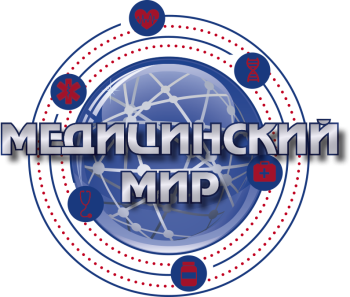 "Актуальные вопросы в неврологии".